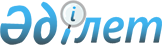 О проведении приписки граждан к призывным участкам районов "Алматы" и "Сарыарка" города Астаны
					
			Утративший силу
			
			
		
					Постановление Акимата города Астаны от 21 декабря 2005 года N 33-10-1097п. Зарегистрировано в Департаменте юстиции города Астаны 18 января 2006 года за N 427. Утратило силу - постановлением Акимата города Астаны от 3 января 2007 года N 33-1п



      


Утратило силу - постановлением Акимата города Астаны от 3 января 2007 года 


 N 33-1п 


.



      Во исполнение 
 Закона 
 Республики Казахстан "О воинской обязанности и воинской службе" (далее - Закон), 
 постановления 
 Кабинета Министров Республики Казахстан от 28 октября 1993 года № 1072 «О проведении приписки граждан к призывным участкам на территории Республики Казахстан» в целях принятия граждан мужского пола, которым в год приписки исполняется семнадцать лет, и граждан старших возрастов, не прошедших ранее приписку на воинский учет, определения их количества, годности к воинской службе и состояния здоровья, установления общеобразовательного уровня и специальности, уровня физической подготовленности, предварительного предназначения призывников, отбора кандидатов для подготовки по военно-техническим специальностям и поступления в военные учебные заведения акимат города Астаны 

ПОСТАНОВЛЯЕТ:





      1. Провести в январе-марте 2006 года приписку граждан мужского пола, которым в год приписки исполняется семнадцать лет, к призывным участкам районов «Алматы» и «Сарыарка» города Астаны, а также граждан старших возрастов, не прошедших раннее приписку, для чего в соответствии со 
 статьей 17 
 Закона акимам районов «Алматы» и «Сарыарка» создать и обеспечить работу комиссий по приписке.




      2. Государственному учреждению «Департамент здравоохранения города Астаны»:



      1) обеспечить персоналом медицинские комиссии;



      2) обеспечить медицинские комиссии соответствующим имуществом, инструментами, оборудованием и инвентарем;



      3) организовать обследование и лечение граждан, подлежащих приписке, в лечебных учреждениях в сроки, установленные комиссией, с составлением акта обследования;



      4) организовать в лечебно-профилактических учреждениях города проведение флюорографии, сдачу анализов крови, мочи, снятие электрокардиограмм, а также санирование полости рта граждан, нуждающихся в лечении зубов;



      5) работу комиссий организовать согласно графикам, утвержденным акимами районов «Алматы» и «Сарыарка».




      3. Государственному учреждению «Департамент образования города Астаны» обеспечить:



      1) явку на призывной пункт граждан, подлежащих приписке, освободить их от учебы на время, необходимое для выполнения обязанностей, связанных с постановкой допризывников на воинский учет;



      2) оповещение граждан, подлежащих приписке, о вызове их в Управление по делам обороны и своевременное прибытие по этому вызову.




      4. Государственному учреждению «Департамент внутренних дел города Астаны»:



      1) проводить розыск, задержание лиц, уклоняющихся от выполнения всеобщей воинской обязанности;



      2) в период работы комиссии по приписке граждан к призывному участку обеспечить охрану общественного порядка на призывном пункте с выделением сотрудника на весь период приписки (январь-март).




      5. Государственному учреждению «Департамент труда и социальных программ города Астаны» организовать оплачиваемые общественные работы в соответствии с 
 Законом 
 Республики Казахстан «О занятости населения» путем направления безработных граждан в количестве 30 человек в Департамент по делам обороны города Астаны для оповещения граждан, подлежащих приписке, выполнения технических работ в период с 1 января по 31 марта 2006 года.




      6. Государственному учреждению «Управление мобилизационной подготовки и чрезвычайных ситуаций города Астаны» выступить администратором бюджетной программы «Мероприятия в рамках исполнения всеобщей воинской обязанности».




      7. Контроль за выполнением настоящего постановления возложить на заместителя акима города Астаны Толибаева М.Е.


      Аким                                                       У. ШУКЕЕВ



      Первый заместитель акима                                   Есилов С.С.



      Заместитель акима                                          Мамытбеков А.С.



      Заместитель акима                                          Мустафина С.С. 



      Заместитель акима                                          Толибаев М.Е.



      Заместитель акима                                          Фомичев С.В.



      Руководитель аппарата акима                                Тамабаев К.Ж. 



      Заведующая отделом 




      документационной экспертизы                                Башимова Д.Р.



      


СОГЛАСОВАНО



      Аким района «Алматы»                                       Еркетаев М.Д.



      Аким района «Сарыарка»                                     Ахметов С.К.



      Начальник Государственного 




      учреждения «Департамент 




      внутренних дел города Астаны»                              Досумов С.Т. 



      Директор Государственного 




      учреждения «Департамент 




      здравоохранения города Астаны»                             Дудник В.Ю. 



      Начальник Государственного 




      учреждения «Департамент 




      труда и социальных программ




      города Астаны»                                             Демеува А.С. 



      Директор Государственного 




      учреждения «Департамент 




      образования города Астаны»                                 Рахимжанов А.М.



      Начальник Государственного 




      учреждения «Управление 




      мобилизационной подготовки 




      и чрезвычайных ситуаций 




      города Астаны»                                             Балмагамбетов М.Х.



      Начальник Государственного 




      учреждения «Департамент по 




      делам обороны города Астана»                               Мынжанов К.Т.


					© 2012. РГП на ПХВ «Институт законодательства и правовой информации Республики Казахстан» Министерства юстиции Республики Казахстан
				